«Умники и умницы»19 ноября 2020 года в рамках недели психологии среди учащихся 5 –х классов прошла интеллектуально – развлекательная викторина «Умники и умницы».Цель данного мероприятия:- поддерживать интерес к познавательной деятельности;- развивать память, мышление, внимание, коммуникативные навыки;- воспитывать у детей умение проявлять инициативу с целью получения новых знаний, настойчивость, целеустремленность, смекалку, взаимопомощь. Ребята с большим интересом и старанием выполнял задания «Путаница», «Угадай, кто пел эту песенку», «Глазомер», «Узелки», «Волшебные слова», «Логические задачки».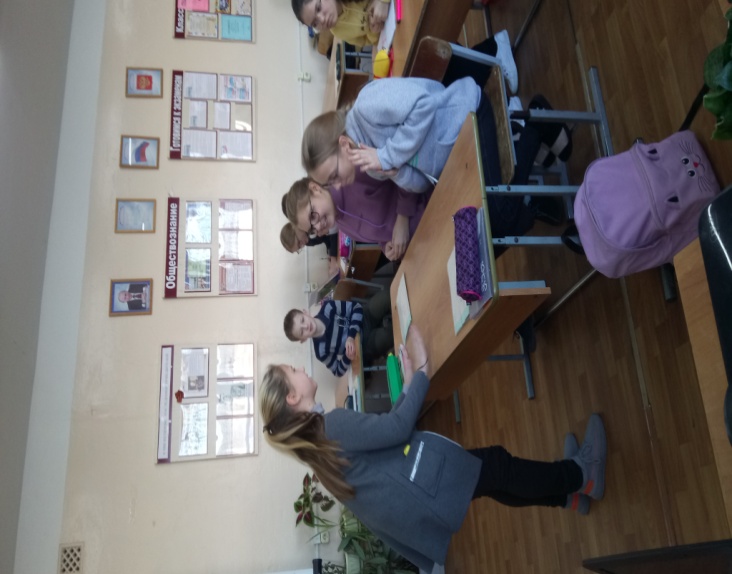 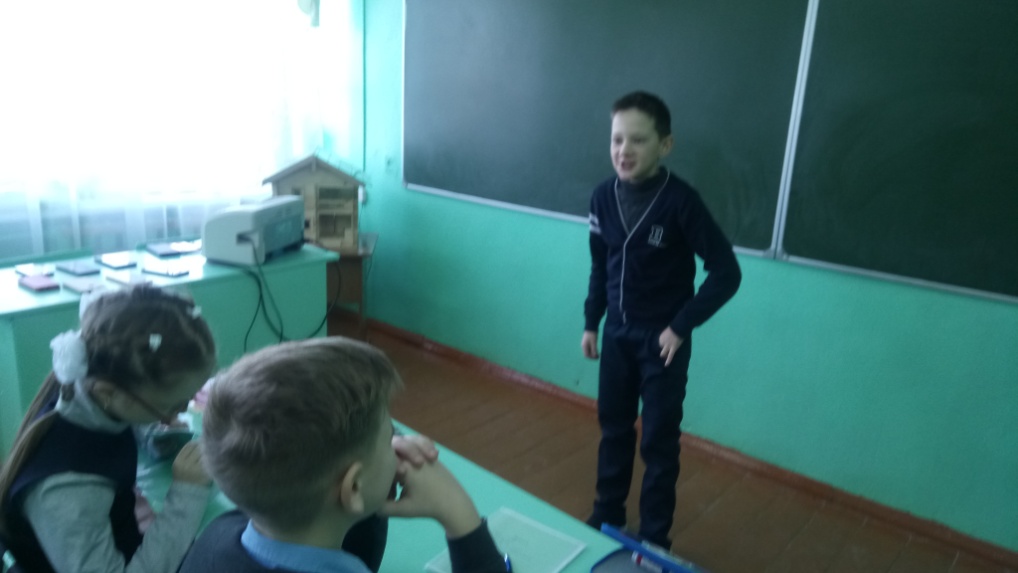 